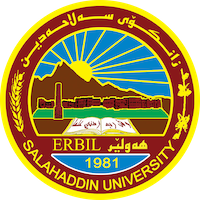 Academic Curriculum Vitae Personal Information: 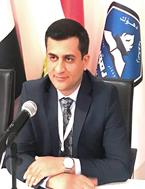 Full Name:Hoshang salih Muhammad sharifFigure 1Academic Title: assistant professorEmail: (university email) hoshang.salih@lfu.edu.krdMobile: 07504608423Education:Graduated from College of Arts - Salahaddin University 2007. Master's degree in modern history-College of Arts - Salahuddin University 2011.Phd degree in modern history-College of Arts - Salahuddin University 2019.assistant professor 2024Employment:An employee at the Ministry of Culture - Erbil Public Library 2004-2008An employee at the Ministry of Higher Education - College of Fine Arts 2008-2011Assistant lecture at the College of Fine Arts 2011-2016Assistant lecture at the Ministry of Higher Education - College of Arts 2016-2020Lecturer at the Faculty of Arts 2020-2023Qualifications Teaching qualifications: 2012IT qualifications: 2009Language qualifications IELTS : 2019Qualification of language center: 2019Qualification of management of library in south Koria: 2007Qualification of Administration of civil society organizations:2013You could put any professional courses you have attendedTeaching experience:Course of Teaching qualifications in salahaddin university: 2012Course of management of library in south Koria: 2007Course of  IT in salahaddin university: 2012Course of health and safety in salahaddin university: 2017Research and publications- The Cultural Movement in the City of Erbil 1958-1975/ Historical Study - Master Title - 2011- Cultural conditions in the city of Rwandans 1923-1970. Salahaddin University Journal in 2015.- Hataw Magazine and its role in To record the history of Erbil 1954-1960, published in Conference of Erbil city 2017.- Directorate of Kurdish Studies in the City of Baghdad 1959-1975 - Historical Study - Salahuddin University Journal 2018- Partisan pluralism in the state of Turkey 1923-1960 - Salahaddin University Journal in 2017.- The literary movement in the city of Baghdad between the years 1958-1975 - Tozeur Magazine at Soran University 2019- Asim Haidari, his life and his political and cultural role 1921-1971 - Lebanese French Magazine 2020.- Extermination of villages, Koysanjak district, 1978, in the light of Iraqi government documents - Al-Kurdistan Magazine, for the study of the strategy 2022.- Mulla Khader Dashti his life and his cultural, national and scientific role - The Academic Magazine 2022Conferences and courses attended-Erbil in historical sources  10 and 11 april 2019- Genocide in the memory of peoples   30 and 31 march 2022Funding and academic awards Professional memberships -Kurdistan Teachers Union-Historical Culture AssociationProfessional Social Network Accounts:List your profile links of ReserchGate, LinkedIn, etc.It is also recommended to create an academic cover letter for your CV, for further information about the cover letter, please visit below link:https://career-advice.jobs.ac.uk/cv-and-cover-letter-advice/academic-cover-letter/